Sitio web: recomendablehttps://fundaciondelcorazon.com/prevencion/riesgo-cardiovascular/frecuencia-cardiaca.htmlhttps://www.meditip.lat/el-cuerpo-humano/frecuencia-cardiaca/https://www.vidapotencial.com/variabilidad-frecuencia-cardiaca-hrv/Departamento de Educación FísicaProfesor: Adao Pereira Fradela salud no es todo, pero todo no es nada siN salud la salud no es todo, pero todo no es nada siN salud la salud no es todo, pero todo no es nada siN salud 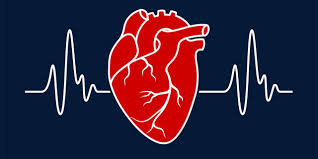 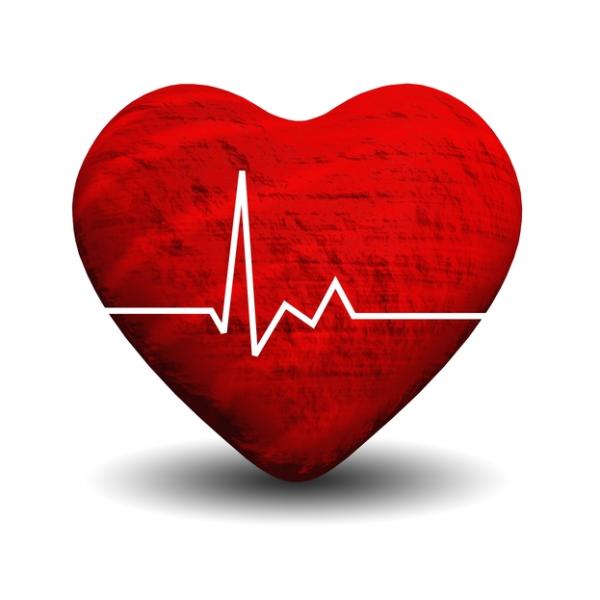 conoce tu corazóncómo funciona salud es vida tu salud es lo primerotu salud es lo primerotu salud es lo primerotu salud es lo primero¿Cómo medir la frecuencia cardiaca?¿Cómo medir la frecuencia cardiaca?¿Cómo medir la frecuencia cardiaca?¿Cómo medir la frecuencia cardiaca?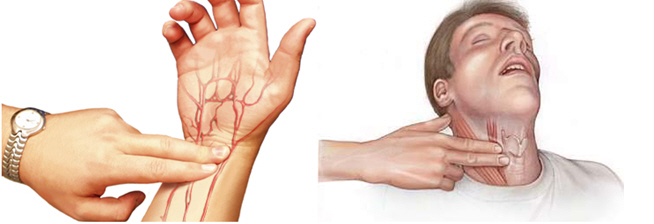 Tomar el pulso en estado de reposo y multiplicar por 4 para encontrar la frecuencia cardiaca en reposoTomar el pulso durante 15 segundos después de la actividad y calcula la frecuencia cardiaca.Se debe tomar el pulso hasta que se vuelva a la frecuencia esté lo más cercana al reposoTomar el pulso en estado de reposo y multiplicar por 4 para encontrar la frecuencia cardiaca en reposoTomar el pulso durante 15 segundos después de la actividad y calcula la frecuencia cardiaca.Se debe tomar el pulso hasta que se vuelva a la frecuencia esté lo más cercana al reposo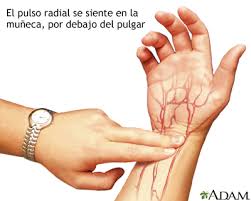 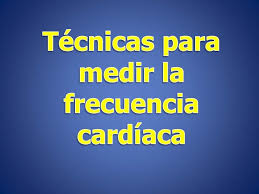 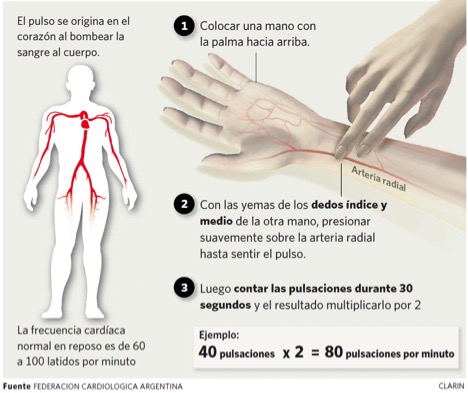 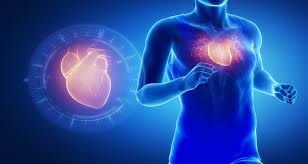 Frecuencia cardiaca en reposo: Por frecuencia cardiaca en reposo, entendemos el mínimo pulso que tiene una persona en estado consciente y despierto. Los valores medios para una persona activa y sana rondan los 60-70 pulsaciones por minuto.Clasificar la frecuencia cardiaca:Excelente: retorno al pulso inicial a los 2 minutos de finalizar el ejercicio.Mediano: disminuyen las pulsaciones al nivel inicial entre el tercer y el cuarto minuto.Bajo: su recuperación no aparece hasta el cuarto minuto.Malo: tarda más de cinco minutos en recuperarse.Clasificar la frecuencia cardiaca:Excelente: retorno al pulso inicial a los 2 minutos de finalizar el ejercicio.Mediano: disminuyen las pulsaciones al nivel inicial entre el tercer y el cuarto minuto.Bajo: su recuperación no aparece hasta el cuarto minuto.Malo: tarda más de cinco minutos en recuperarse.